Εμπόδιο σε ρευστό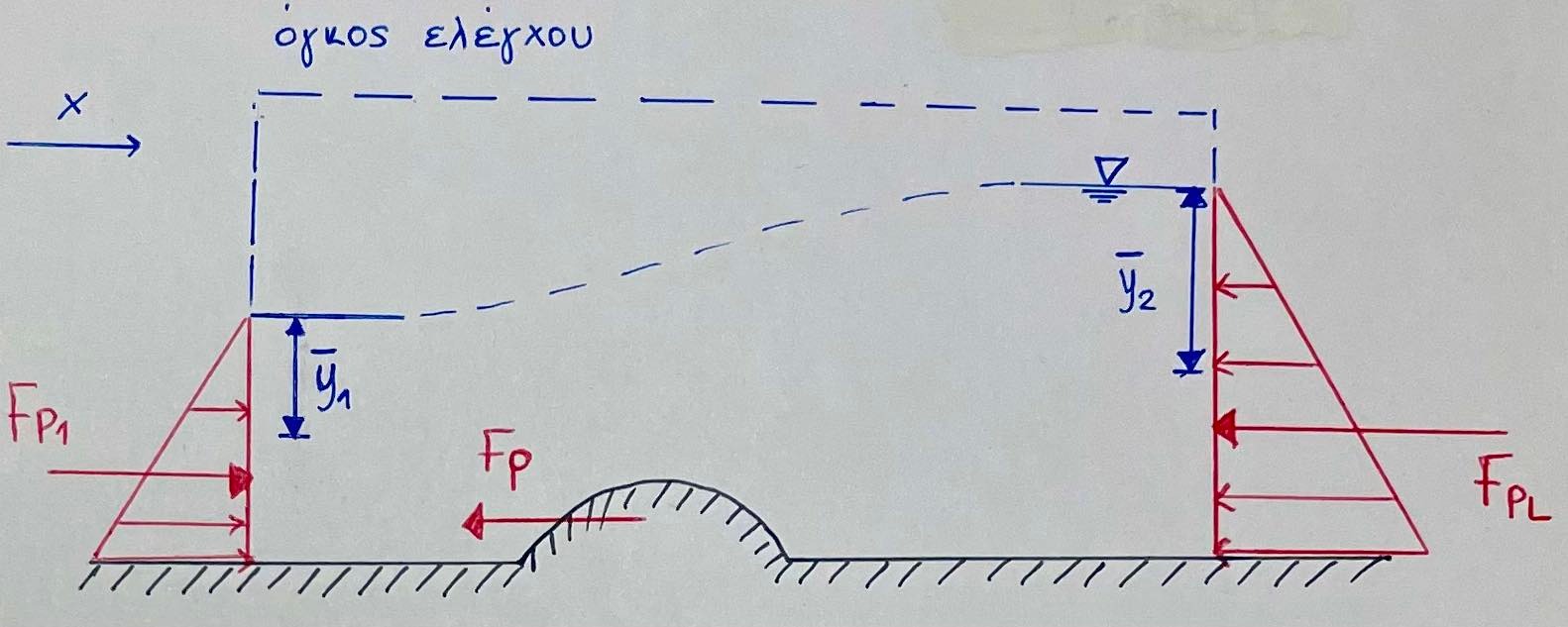 Για τον όγκο ελέγχου: αρχή διατήρησης της ορμής ως προς xx΄, μόνιμη ροή (μη ομοιόμορφη , ), δυνάμεις τριβής για μικρό μήκος (αντίθετα στην κίνηση)ειδική δύναμη –διαστάσεις όγκουΠαράδειγμα εμποδίου σε ρευστό αποτελεί το θυρόφραγμα –ορθογωνική διατομή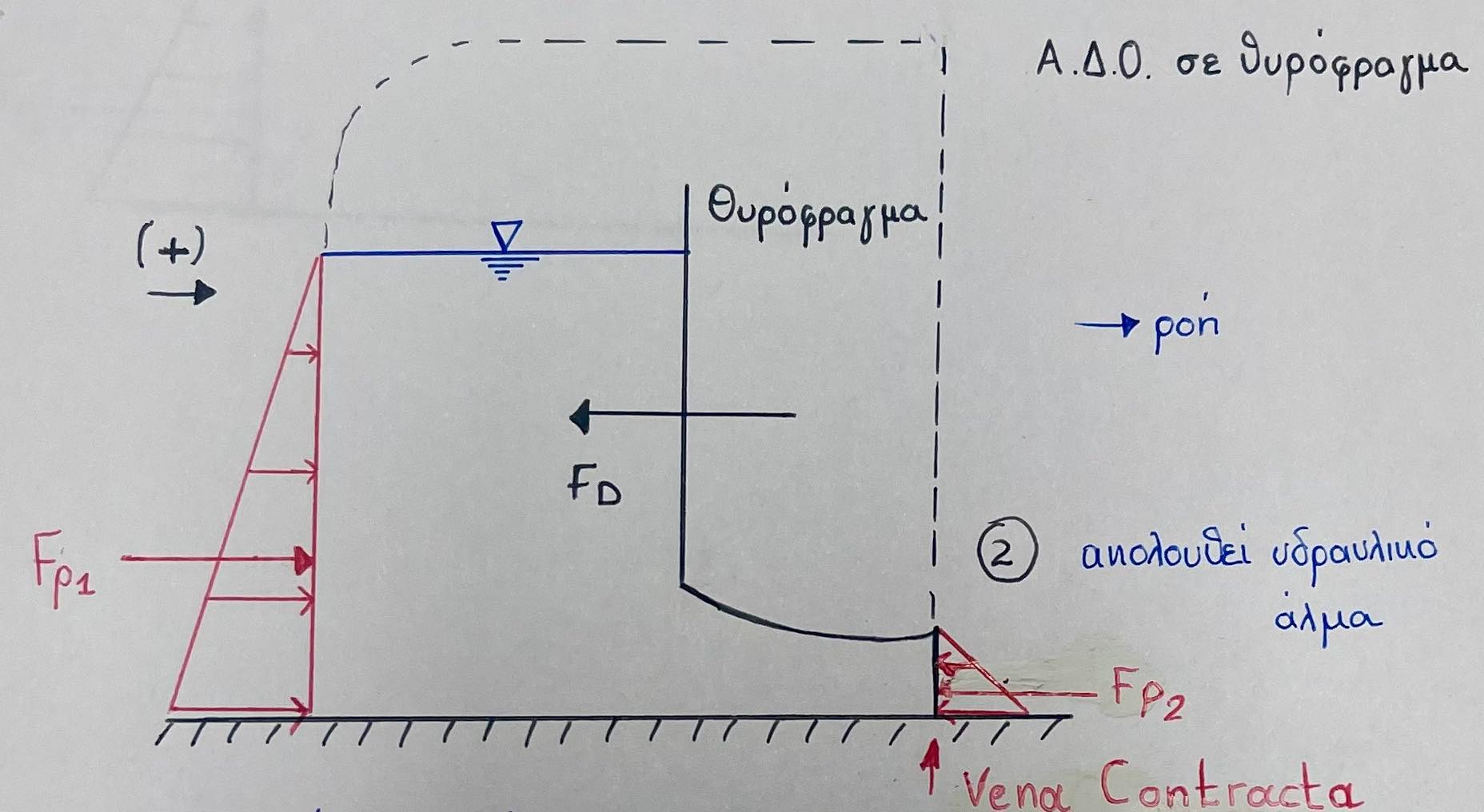 Προσοχή πολλοί συγγραφείς σε ορθογωνική διατομή ορίζουν ουσιαστικά την ειδική δύναμη ως ειδική δύναμη ανά μονάδα πλάτους.Ειδική δύναμη σε ορθογωνική διατομή:Ή ανά μονάδα πλάτους ισοδύναμα όπως προτιμούν άλλοι συγγραφείς:Οπότε η προηγούμενη σχέση θα γίνει (μόνο) για ορθογωνική διατομή:Όπου 